Absent:                              have no concerns. Voted in advance to approve should majority agree.ENDS:1. Fundamental Skills
2. Work Preparedness
3. Academic Advancement
4. Barton Experience
5. Regional Workforce Needs
6. Barton Services and Regional Locations
7. Strategic Planning
8. Contingency Planning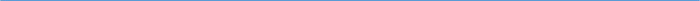 Barton Core Priorities/Strategic Goals Drive Student Success 1. Advance student entry, reentry, retention, and completion strategies. 2. Foster excellence in teaching and learning. Cultivate Community Engagement 3. Expand partnerships & public recognition of Barton Community College. Optimize the Barton Experience 4. Promote a welcoming environment that recognizes and supports student and employee engagement, integrity,  
  inclusivity, value, and growth. Emphasize Institutional Effectiveness 5. Develop, enhance, and align business processes.AGENDA/MINUTESAGENDA/MINUTESTeam NameLearning, Instruction and Curriculum Committee (LICC)Date1/11/2023Time3:30 – 4:30 pmLocationZoom https://zoom.us/j/5354602075FacilitatorFacilitatorBrian HoweBrian HoweBrian HoweBrian HoweRecorderSarah RiegelSarah RiegelSarah RiegelSarah RiegelSarah RiegelSarah RiegelTeam membersTeam membersTeam membersTeam membersTeam membersTeam membersTeam membersTeam membersTeam membersTeam membersTeam membersPresent  XAbsent   OPresent  XAbsent   OTeam 1Team 1Team 2Team 3Team 3Non-votingxRenae Skelton Renae Skelton xLaura SchlessigerTeam LeadxClaudia Mather Team LeadClaudia Mather Team LeadxKathy KottasxBrian HoweBrian HowexLee MillerxMegan SchiffelbeinMegan SchiffelbeinxElaine SimmonsoJohn MackJohn MackxLori CrowtherxMary DoyleMary DoylexKaren KratzerxKurt TealKurt TealGuestGuestGuestGuestGuestGuestGuestGuestGuestGuestGuestGuestGuestxDarren IveyDarren IveyoChris BakeroTerri MebaneTerri MebaneoMary FoleyMary FoleyxYuchen BoswellAction ItemsAction ItemsAction ItemsAction ItemsAction ItemsAction ItemsAction ItemsReporterReporterReporterNew/RevisedNew/RevisedEffective SemesterCOMM 1620 Content MarketingTeam 3 ReviewedNew CoursePart of the new Digital Communications and Content Strategy programMotion to approve by Claudia, Karen 2nd Approved COMM 1620 Content MarketingTeam 3 ReviewedNew CoursePart of the new Digital Communications and Content Strategy programMotion to approve by Claudia, Karen 2nd Approved COMM 1620 Content MarketingTeam 3 ReviewedNew CoursePart of the new Digital Communications and Content Strategy programMotion to approve by Claudia, Karen 2nd Approved COMM 1620 Content MarketingTeam 3 ReviewedNew CoursePart of the new Digital Communications and Content Strategy programMotion to approve by Claudia, Karen 2nd Approved COMM 1620 Content MarketingTeam 3 ReviewedNew CoursePart of the new Digital Communications and Content Strategy programMotion to approve by Claudia, Karen 2nd Approved COMM 1620 Content MarketingTeam 3 ReviewedNew CoursePart of the new Digital Communications and Content Strategy programMotion to approve by Claudia, Karen 2nd Approved COMM 1620 Content MarketingTeam 3 ReviewedNew CoursePart of the new Digital Communications and Content Strategy programMotion to approve by Claudia, Karen 2nd Approved Yuchen BoswellYuchen BoswellYuchen BoswellNewNewFall 2023Syllabi Submitted to InactivateSyllabi Submitted to InactivateSyllabi Submitted to InactivateSyllabi Submitted to InactivateSyllabi Submitted to InactivateSyllabi Submitted to InactivateSyllabi Submitted to InactivateReporterReporterReporterInactivateInactivateEffective Semestern/an/an/an/an/an/an/aOther ItemsOther ItemsOther ItemsOther ItemsOther ItemsOther ItemsOther ItemsReporterReporterReporterMilitary Programs Executive SummaryUpdated the curriculum guides to better assist our students in completing these programs Military Programs Executive SummaryUpdated the curriculum guides to better assist our students in completing these programs Military Programs Executive SummaryUpdated the curriculum guides to better assist our students in completing these programs Military Programs Executive SummaryUpdated the curriculum guides to better assist our students in completing these programs Military Programs Executive SummaryUpdated the curriculum guides to better assist our students in completing these programs Military Programs Executive SummaryUpdated the curriculum guides to better assist our students in completing these programs Military Programs Executive SummaryUpdated the curriculum guides to better assist our students in completing these programs Terri Mebane/Kurt TealTerri Mebane/Kurt TealTerri Mebane/Kurt TealRemoving/Deleting Inactive Courses from ConcourseIs there a way to remove or hide inactive courses in Concourse?We don’t want to delete courses; we want to keep that history General guideline is to keep student records for 5 years http://docs.bartonccc.edu/procedures/2170-recordretention.pdf Sarah will look into hiding inactive courses in Concourse Removing/Deleting Inactive Courses from ConcourseIs there a way to remove or hide inactive courses in Concourse?We don’t want to delete courses; we want to keep that history General guideline is to keep student records for 5 years http://docs.bartonccc.edu/procedures/2170-recordretention.pdf Sarah will look into hiding inactive courses in Concourse Removing/Deleting Inactive Courses from ConcourseIs there a way to remove or hide inactive courses in Concourse?We don’t want to delete courses; we want to keep that history General guideline is to keep student records for 5 years http://docs.bartonccc.edu/procedures/2170-recordretention.pdf Sarah will look into hiding inactive courses in Concourse Removing/Deleting Inactive Courses from ConcourseIs there a way to remove or hide inactive courses in Concourse?We don’t want to delete courses; we want to keep that history General guideline is to keep student records for 5 years http://docs.bartonccc.edu/procedures/2170-recordretention.pdf Sarah will look into hiding inactive courses in Concourse Removing/Deleting Inactive Courses from ConcourseIs there a way to remove or hide inactive courses in Concourse?We don’t want to delete courses; we want to keep that history General guideline is to keep student records for 5 years http://docs.bartonccc.edu/procedures/2170-recordretention.pdf Sarah will look into hiding inactive courses in Concourse Removing/Deleting Inactive Courses from ConcourseIs there a way to remove or hide inactive courses in Concourse?We don’t want to delete courses; we want to keep that history General guideline is to keep student records for 5 years http://docs.bartonccc.edu/procedures/2170-recordretention.pdf Sarah will look into hiding inactive courses in Concourse Removing/Deleting Inactive Courses from ConcourseIs there a way to remove or hide inactive courses in Concourse?We don’t want to delete courses; we want to keep that history General guideline is to keep student records for 5 years http://docs.bartonccc.edu/procedures/2170-recordretention.pdf Sarah will look into hiding inactive courses in Concourse Kurt TealKurt TealKurt TealKBOR Systemwide General Education ProjectNeed to be implemented by Fall 2024Workgroup will meet monthly with the goal of having their work complete by August 2023Brian Howe, Sarah Riegel, Lori Crowther, Mary Doyle. Erika Jenkins-Moss, Megan Chambers, Jose Palacios, Claudia Mather, Lee MillerKBOR Systemwide General Education ProjectNeed to be implemented by Fall 2024Workgroup will meet monthly with the goal of having their work complete by August 2023Brian Howe, Sarah Riegel, Lori Crowther, Mary Doyle. Erika Jenkins-Moss, Megan Chambers, Jose Palacios, Claudia Mather, Lee MillerKBOR Systemwide General Education ProjectNeed to be implemented by Fall 2024Workgroup will meet monthly with the goal of having their work complete by August 2023Brian Howe, Sarah Riegel, Lori Crowther, Mary Doyle. Erika Jenkins-Moss, Megan Chambers, Jose Palacios, Claudia Mather, Lee MillerKBOR Systemwide General Education ProjectNeed to be implemented by Fall 2024Workgroup will meet monthly with the goal of having their work complete by August 2023Brian Howe, Sarah Riegel, Lori Crowther, Mary Doyle. Erika Jenkins-Moss, Megan Chambers, Jose Palacios, Claudia Mather, Lee MillerKBOR Systemwide General Education ProjectNeed to be implemented by Fall 2024Workgroup will meet monthly with the goal of having their work complete by August 2023Brian Howe, Sarah Riegel, Lori Crowther, Mary Doyle. Erika Jenkins-Moss, Megan Chambers, Jose Palacios, Claudia Mather, Lee MillerKBOR Systemwide General Education ProjectNeed to be implemented by Fall 2024Workgroup will meet monthly with the goal of having their work complete by August 2023Brian Howe, Sarah Riegel, Lori Crowther, Mary Doyle. Erika Jenkins-Moss, Megan Chambers, Jose Palacios, Claudia Mather, Lee MillerKBOR Systemwide General Education ProjectNeed to be implemented by Fall 2024Workgroup will meet monthly with the goal of having their work complete by August 2023Brian Howe, Sarah Riegel, Lori Crowther, Mary Doyle. Erika Jenkins-Moss, Megan Chambers, Jose Palacios, Claudia Mather, Lee MillerBrian HoweBrian HoweBrian HoweFHSU PartnershipFHSU, North Central Kansas Technical College, and Northwest Kansas Technical College announced a new affiliation: https://www.nwktc.edu/news/post/three-rural-kansas-higher-education-institutions-announce-new-affiliation-initiative FHSU PartnershipFHSU, North Central Kansas Technical College, and Northwest Kansas Technical College announced a new affiliation: https://www.nwktc.edu/news/post/three-rural-kansas-higher-education-institutions-announce-new-affiliation-initiative FHSU PartnershipFHSU, North Central Kansas Technical College, and Northwest Kansas Technical College announced a new affiliation: https://www.nwktc.edu/news/post/three-rural-kansas-higher-education-institutions-announce-new-affiliation-initiative FHSU PartnershipFHSU, North Central Kansas Technical College, and Northwest Kansas Technical College announced a new affiliation: https://www.nwktc.edu/news/post/three-rural-kansas-higher-education-institutions-announce-new-affiliation-initiative FHSU PartnershipFHSU, North Central Kansas Technical College, and Northwest Kansas Technical College announced a new affiliation: https://www.nwktc.edu/news/post/three-rural-kansas-higher-education-institutions-announce-new-affiliation-initiative FHSU PartnershipFHSU, North Central Kansas Technical College, and Northwest Kansas Technical College announced a new affiliation: https://www.nwktc.edu/news/post/three-rural-kansas-higher-education-institutions-announce-new-affiliation-initiative FHSU PartnershipFHSU, North Central Kansas Technical College, and Northwest Kansas Technical College announced a new affiliation: https://www.nwktc.edu/news/post/three-rural-kansas-higher-education-institutions-announce-new-affiliation-initiative 